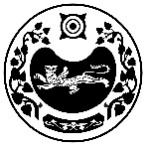              РОССИЯ ФЕДЕРАЦИЯЗЫ	РОССИЙСКАЯ ФЕДЕРАЦИЯ            ХАКАС РЕСПУБЛИКАЗЫ			  РЕСПУБЛИКА ХАКАСИЯ	                   АFБАН ПИЛТIРI		                               АДМИНИСТРАЦИЯ      АЙМАFЫНЫH УСТАF-ПАСТАА   		         УСТЬ-АБАКАНСКОГО РАЙОНАР АС П О Р Я Ж Е Н И Е от 25.05.2021	№ 79 - рр.п. Усть-АбаканРуководствуясь частью 8 статьи 95.2 Федерального закона от 29.12.2012 № 273-ФЗ «Об образовании в Российской Федерации» (с последующими изменениями), на основании муниципального контракта на оказание услуг по сбору, обобщениюи анализу информации для проведения независимой оценкикачества условий осуществления образовательной деятельности организациями, осуществляющими образовательную деятельность в 2021 году от 26.04.2021 №27Определить Общество с ограниченной ответственностью «Эмпирика» оператором, ответственным за сбор, обобщение и анализ информации для проведения независимой оценки качества условий осуществления образовательной деятельности организациями, осуществляющими образовательную деятельность в 2021 году.Управделами администрации Усть-Абаканского района (О.В.Лемытская) опубликовать данное распоряжение на официальном сайте администрации Усть-Абаканского района.Контроль исполнения настоящего распоряжения возложить на Е.Н.Баравлёву - заместителя Главы администрации Усть-Абаканского района по социальным вопросам.Глава Усть-Абаканского района				                       Е.В. ЕгороваОб определении оператора, ответственного за сбор,  обобщение и анализ информации для проведения независимой оценки качества условий осуществления образовательной деятельности организациями, осуществляющими образовательную деятельность в 2021 году 